PREPARO PARA ENDOSCOPIANOME:DIA:        /        /          HORA:                         VALOR: R$Última refeição do dia anterior deverá ser apenas um lanche leve ou sopa, no máximo até às 21 h;JEJUM ABSOLUTO a partir das 24 h até o horário da endoscopia;Se fizer uso de medicamentos, somente tome os remédios para pressão alta até 2 horas antes do exame. Traga os demais para serem tomados após a endoscopia;TRAGA ACOMPANHANTE QUE DIRIJA. Este exame ocorre sob sedação, sendo absolutamente proibido dirigir no dia do procedimento;Para utilização de convênios de saúde, favor trazer a guia previamente autorizada, sem a qual o exame não poderá ser realizado;RELAXE! SERÁ INDOLOR E RÁPIDO.Drª GLAUCIA REITMEYERTÍTULO DE ESPECIALISTA EM GASTROENTEROLOGIATÍTULO DE ESPECIALISTA Av. Mal. Floriano Peixoto, 1100. Centro. Mafra-SCTel.: 3642-0831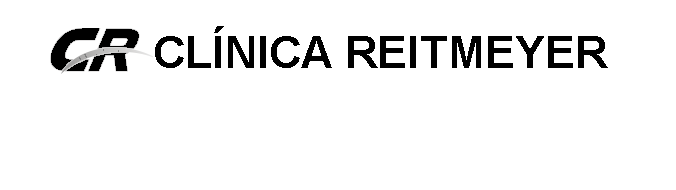 